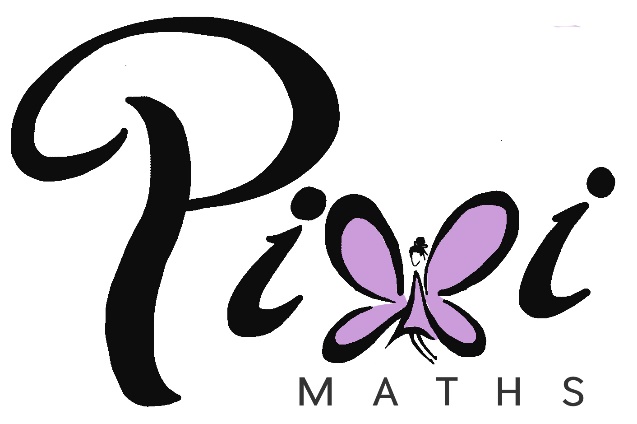 Mathematics AssessmentBaseline AssessmentCalculators not allowedName: 		______________________________Class: 		______________________________Teacher:	______________________________Remember:The test is 1 hour long.You must not use a calculator for any question in this test.You will need: pen, pencil, rubber and a ruler.Try to answer all questions.Write all your answers and working in the spaces provided in this test paper – do not use any rough paper. Marks may be awarded for working.Check your work carefully. Don’t spend too long on one question. Leave it and try the next one.1.-3 - 6 = ____                      4 x -3 = ____/ 22.Work out 3.2 x 1.7_____/ 33.Write the value of the 5 in the number 65 498.__________________________/ 14.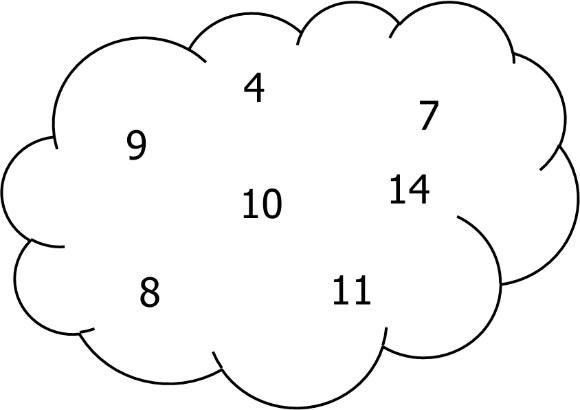 From the bubble above, write down:A factor of 12 ___     A multiple of 3 ___     A prime number ___/ 35.42 = ____                  √81 = ____/ 26.Work out:2 × 3 + 4 = ____10 – 2 × 5 = ____16 ÷ (2 × 4) = _____/ 37.Round 4.561 to 1 decimal place.                                 ______/ 18.Find the highest common factor of 12 and 18.______/ 39.Use the information that 257 × 34 = 8738 to find the value of2.57 × 34 = _______873.8 ÷ 2.57 = _______/ 210.Circle the two fractions below that are equivalent to ./ 211.Put these decimals in order from smallest to largest.             0.28       0.82       0.208       0.08       0.802             ____       ____       ____       ____       ____/ 212.Write the ratio 6 : 15 in its simplest form.____:____/ 113.Write these fractions in order of size, starting with the smallest.____          ____          ____          ____          / 214.Calculate: of £40                                                                  £______16% of 70g                                                             ______g/ 415.Complete the table below:/ 316.Work out and write in their simplest form: + 1  x 2 / 517.The normal cost of a pair of boots is £120.
In a sale the cost of the boots is reduced by 45%.Work out the sale price of the boots.£________/ 318.Write these numbers in order of size. Start with the smallest number.26%                    0.3                    ____          ____          ____          ____          ____/ 219.Paul is making grey paint. He mixes black and white paint in the ratio 1: 3. He makes 60 litres of grey paint. How much white paint does he use?____ litres/ 3